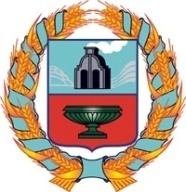 СОБРАНИЕ ДЕПУТАТОВ ГРЯЗНОВСКОГО СЕЛЬСОВЕТА      Тюменцевского района Алтайского краяРЕШЕНИЕс. ГрязновоО проекте бюджетаГрязновского сельсоветана 2017 год.  Заслушав и обсудив данный вопрос, Собрание депутатов Грязновского сельсовета РЕШИЛО:Проект бюджета в первом чтении принять к сведению.Постоянной комиссии по плану и бюджету продолжить работу над проектом бюджета сельсовета на 2017 год.Назначить публичные слушания по бюджету на 21 декабря 2016 года.Провести очередную сессию Собрания депутатов по утверждению бюджета на 2017 год 26 декабря 2016 года.Ответственность за исполнение данного решения возложить на председателя комиссии по плану и бюджету депутата Малышева А.Л.      Глава сельсовета	                                                                                А.Л.Малышев					     Коррупциогенных факторов не выявлено                                        С.А.ГоломолзинаС18.11. 2016№144